St John’s Methodist ChapelHarvest Festival EventsSunday 11th October11a.m. Traditional Family Harvest Service led by Pauline Corlett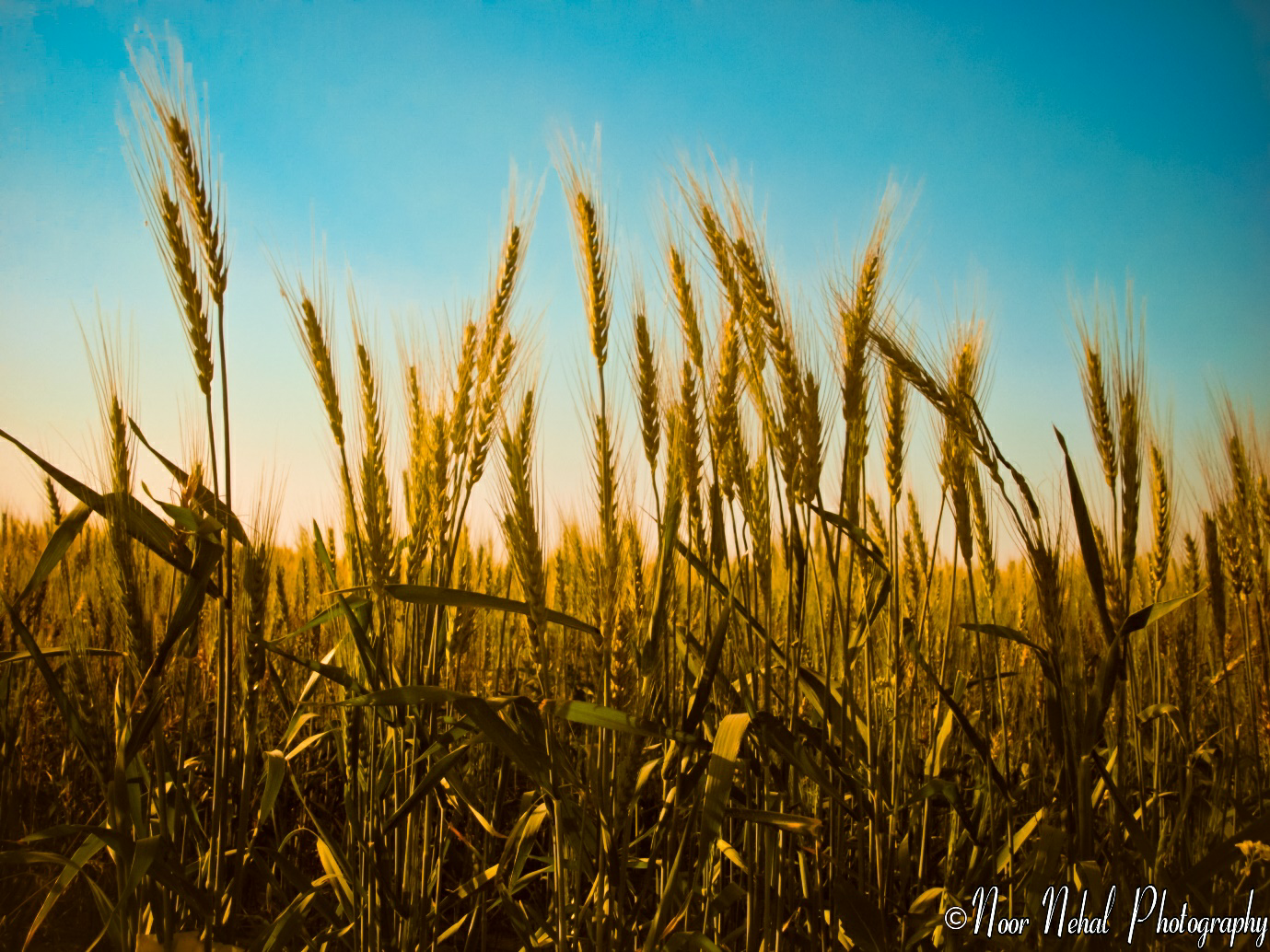 Monday 12th October7p.m. Song, Faith Supper and Sale in the Chapel                                                                       ALL WELCOME